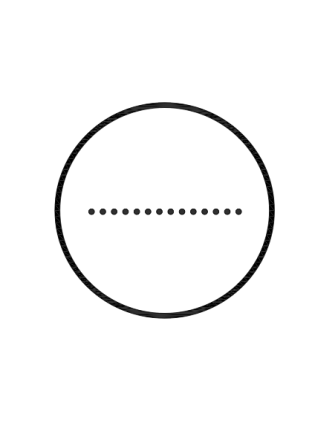                                                   3ο θερνόν short film festival 2019ΘΕΡΝόΝ το [θernόn] :Ένα κινητό φεστιβάλ ταινιών μικρού μήκους που ταξιδεύει για να βρει μικρά χωριά, ιδιαίτερα μέρη και ωραίους ανθρώπους.Ιούλιος ο [iúlios] ή Ιούλης ή Θερνόν: ο έβδομος μήνας του έτους (στο Γρηγοριανό ημερολόγιο, αλλά και στο παλαιότερο Iουλιανό). Θερ(ι)νός -ή -ό [θerinós] συναντάται συχνά με προφορά: που έχει σχέση με το θέρος, που αναφέρεται σ΄ αυτό. α. που είναι κατάλληλος για το καλοκαίρι, που τον χρησιμοποιούν το καλοκαίρι· καλοκαιρινός: ~ κινηματογράφος. β. που γίνεται, συμβαίνει κατά τη διάρκεια του καλοκαιριού. γ. που ισχύει κατά τη διάρκεια του καλοκαιριού ή που ανήκει σ΄ αυτό.Ξεκινάει το ταξίδι του από την αυγουστιάτικη Ιθάκη και εύχεται να ναι μακρύς ο δρόμος. Περνά το Ιόνιο, στην απέναντι όχθη, για να συναντήσει το μικρό χωριό Λεσίνι και στήνει υπαίθριο σινεμά πλάι στον αμπελώνα του χωριού.Καλοκαιρινές βραδιές γεμάτες κινηματογράφο, μέσα από τα μάτια νέων κινηματογραφιστών. Βραδιές διακοπών, με πρόσωπα οικεία και χαλαρή διάθεση.Αφιέρωμα στο ΤΑF, Thessalonikianimationfilmfestival, 7 διακεκριμένα animation από όλο τον κόσμο!Το TAF είναι το μοναδικό Φεστιβάλ κινουμένων σχεδίων στην Θεσσαλονίκη και το δεύτερο μεγαλύτερο στην Ελλάδα, με συνεχής προβολές κινουμένων σχεδίων από όλο τον κόσμο για το κοινό της Θεσσαλονίκης.Αν βρεθείς δυτικά στην Ελλάδα αυτό τον Αύγουστο, να ξέρεις ότι κάτι ωραίο σε περιμένει! Σ’ ένα ‘’μυστικό’ κήπο,(ερείπιο δίπλα στο Δημοτικό Πάρκινγκ) ,στο Βαθύ Ιθάκης ,όλες οι Τέχνες συμπορεύονται (Εικαστικά-Προβολές-Dj set-Συναυλία) για να δώσουν στον θεατή, αυτήν τη ‘’γλυκιά’ αίσθηση του Θέρους και της Αυγουστιάτικης νύχτας.Πρόγραμμα προβολών  7/8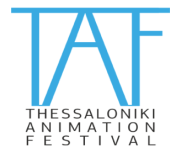 Story Telling: Homesick / 7:15 / Hila Einy , Yoav Aluf, Noy Bar / Israel Student Film: Mutuem / 4:10 / Äggie Pak  Yee Lee / EstoniaSelect Respect Award :The Stained Club / 6:39 / Mélanie Lopez, Simon Boucly , Marie Cieselski, ALice Jaunet , Chan Stéphie Peang , Béatrice Viguier / FranceAnimearth Award: Pulse / 6:38 / Sarah Forest , Cécile Floucat , Pauline Javelot, Juliette Gales, Thibaut Wambre, Kevin De Garidel 3rd Place: The Box / 12:12 / Dusan Kastelic / Slovenia2nd Place: / AN ISLAND / 12:50 / Rory Byrne / Ireland 1st Place: Cerulia/13/ Sofía Carillo / Mexico*Ακολουθεί Dj set με τον Αναστάση Γρίβα.Πρόγραμμα προβολών  8/8Still Life- Ιορδάνης Θεοδοσιάδης (5')The Bureaucrat-ΔημήτρηςΚαράς (20')Embers-ΣτέφανοςΜίνογλου (10')Gregory a Cockroach Story-Stelios Lerris (10:39')Ο Ξυλουργός και η Γυναίκα του-Κωνσταντίνος Γεωργόπουλος(16')ΙΙΙ-Χριστίνα Τσακμακά (8')Η σιγή των ψαριών όταν πεθαίνουν-Βασίλης Κεκάτος (19')*Συναυλία με  τους Usurum, σ ένα μουσικό ταξίδι, από την Παράδοση, τον Χατζηδάκη και τον Τσιτσάνη ως τους Radiohead και τους Beirut.thernonshortfilmfestival@gmail.comΕπιμέλεια Αφίσας: Κωνσταντίνα ΛάκηΣΥΝΔΙΟΡΓΑΝΩΣΗ:  Σύλλογος Φίλων και Κινηματογράφου Ιθάκης Ο ΦΟΡΚΥΣ.   Δ.Κ.Ε.Ι. Ο ΦΗΜΙΟΣ.    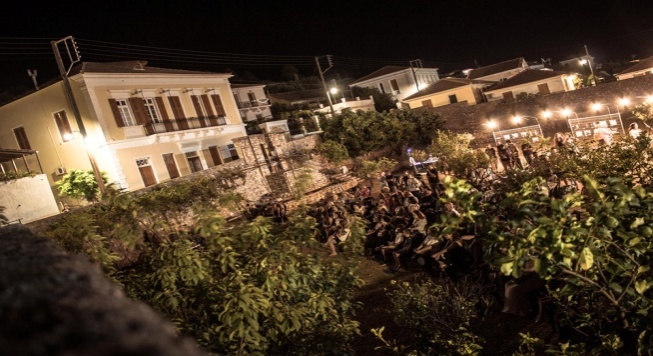 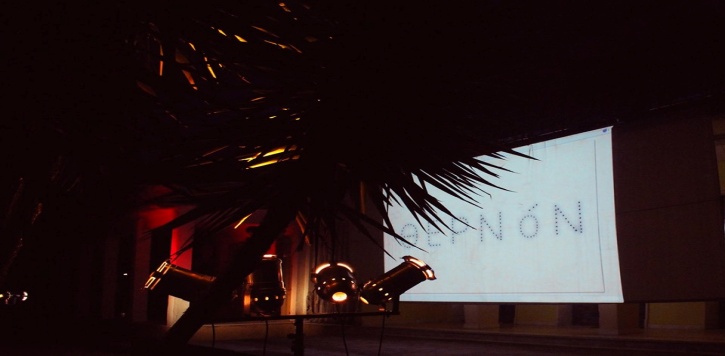 